

ΕΛΛΗΝΙΚΗ ΔΗΜΟΚΡΑΤΙΑ
ΔΗΜΟΣ ΗΡΑΚΛΕΙΟΥ
Δ/ΝΣΗ ΔΙΟΙΚΗΤΙΚΩΝ ΥΠΗΡΕΣΙΩΝ
ΤΜΗΜΑ ΥΠΟΣΤΗΡΙΞΗΣ ΠΟΛΙΤΙΚΩΝ ΟΡΓΑΝΩΝ 
ΑΡΜΟΔΙΑ: ΣΦΑΚΙΑΝΑΚΗ ΜΑΡΙΑ -ΚΟΥΝΑΛΗ ΚΑΤΕΡΙΝΑ-ΦΙΛΙΠΠΙΔΟΥ ΕΙΡΗΝΗ 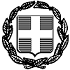 έκδ.1.αναθ.3ημ/νια έγκρ. 15/7/2011 ΔΥΠ-ΥΠΟ 017 Αριθμ.πρωτ. 50174 


Ηράκλειο : 15/06/2018 
ΠΡΟΣ:
ΤΑ ΜΕΛΗ ΤΗΣ ΟΙΚΟΝΟΜΙΚΗΣ
ΕΠΙΤΡΟΠΗΣ ΗΡΑΚΛΕΙΟΥ Σας προσκαλούμε σε συνεδρίαση στο Δημοτικό Κατάστημα Ηρακλείου την προσεχή Τρίτη 19 Ιουνίου 2018 και ώρα 12:30 προκειμένου να συζητήσουμε και να πάρουμε αποφάσεις για τα θέματα που αναγράφονται παρακάτω. Ο ΠΡΟΕΔΡΟΣ ΤΗΣ ΕΠΙΤΡΟΠΗΣ 

ΓΙΩΡΓΟΣ ΚΑΡΑΝΤΙΝΟΣ 
ΑΝΤΙΔΗΜΑΡΧΟΣ ΗΡΑΚΛΕΙΟΥ 

ΘΕΜΑΤΑ : Σας προσκαλούμε σε συνεδρίαση στο Δημοτικό Κατάστημα Ηρακλείου την προσεχή Τρίτη 19 Ιουνίου 2018 και ώρα 12:30 προκειμένου να συζητήσουμε και να πάρουμε αποφάσεις για τα θέματα που αναγράφονται παρακάτω. Ο ΠΡΟΕΔΡΟΣ ΤΗΣ ΕΠΙΤΡΟΠΗΣ 

ΓΙΩΡΓΟΣ ΚΑΡΑΝΤΙΝΟΣ 
ΑΝΤΙΔΗΜΑΡΧΟΣ ΗΡΑΚΛΕΙΟΥ 

ΘΕΜΑΤΑ : 1.      Αποδοχή της δωρεάν παραχώρησης χρήσης έκτασης ιδιοκτησίας ΟΑΕΔ
2.      Μείωση τελών χρήσης κοινοχρήστων χώρων για την έκθεση βιβλίων
3.      Ορισμός επιτροπής κληρώσεων Κεντρικού Ηλεκτρονικού Συστήματος Κληρώσεων. 
4.      Λήψη απόφασης για μη άσκηση αίτησης αναίρεσης κατά της μες αρ.197/2017 αποφάσεως του 3μελούς Εφετείου Ανατολικής Κρήτης.
5.      Λήψη απόφασης για μη άσκηση ένδικου μέσου κατά της υπ΄ αριθμό 2075/2017 απόφασης του Α΄ Μονομελούς Διοικητικού Πρωτοδικείου Ηρακλείου.
6.      Λήψη απόφασης για μη άσκηση ένδικου μέσου κατά της με αριθμό 188/2018 αποφάσεως του Διοικητικού Εφετείου Κρήτης. 
7.      Λήψη απόφασης για μη άσκηση ένδικου μέσου κατά της υπ΄ αριθμό 2083/2017 απόφασης του Α΄ Μονομελούς Διοικητικού Πρωτοδικείου Ηρακλείου.
8.      Ολική και μερική ανατροπή αναλήψεων υποχρέωσης.
9.      Αναμόρφωση προϋπολογισμού για συντήρηση του Δημοτικού Σχολείου Αγίου Σύλλα. 
10.      Αναμόρφωση προϋπολογισμού για εργασίες στο Δημοτικό Σχολείο Αγίου Σύλλα.
11.      Αναμόρφωση προϋπολογισμού για το δημοτικό κοιμητήριο. 
12.      Αναμόρφωση προϋπολογισμού για την προμήθεια απορριματοδεκτών διαφόρων ειδών.
13.      Αναμόρφωση προϋπολογισμού για την προμήθεια καπακιών κάδων 1.100lt.
14.      Αναμόρφωση προϋπολογισμού για την συντήρηση και επισκευή μεταλλικών κάδων απορριμμάτων.
15.      Αναμόρφωση προϋπολογισμού για δράσεις της Βικελαίας Βιβλιοθήκης.
16.      Αναμόρφωση προϋπολογισμού για την πραγματοποίηση θεατρικών παραστάσεων στη Σύλλαμο και στις ΄Ανω Ασίτες.
17.      Αναμόρφωση προϋπολογισμού για τη διαχείριση ιατρικών αποβλήτων του ΠΦΥ Δήμου Ηράκλειου.
18.      Αναμόρφωση προϋπολογισμού για την δημιουργία πράσινων – περιβαλλοντικά φιλικών διαδρομών μέσα σε τουριστικές διαδρομές. 
19.      Αναμόρφωση προϋπολογισμού για την προμήθεια γάλακτος .
20.      Έγκριση διάθεσης πίστωσης για την προμήθεια ειδών γραφείου για την Βικελαία Δημοτική Βιβλιοθήκη. 
21.      Έγκριση διάθεσης πίστωσης για συμψηφισμό ποσού από την τράπεζα Πειραιώς. 
22.      Έγκριση διάθεσης πίστωσης για κάλυψη δαπανών τόκων υπερημερίας. 
23.      Έγκριση διάθεσης πίστωσης για την μετακίνηση της υπαλλήλου του Δήμου Ηρακλείου Δρόσου Ζαχαρένιας στις Βρυξέλες . 
24.      Έγκριση διάθεσης πίστωσης για την μετακίνηση της υπαλλήλου του Δήμου Ηρακλείου Δρόσου Ζαχαρένιας στην Αθήνα . 
25.      Έγκριση διάθεσης πίστωσης για την μετακίνηση του υπαλλήλου του Δήμου Ηρακλείου Μοχιανάκη Κων/νου στην Αθήνα 
26.      Έγκριση διάθεσης πίστωσης για την προμήθεια υλικών υποστύλωσης φυτών.
27.      Έγκριση διάθεσης πίστωσης για την προμήθεια πυροσβεστήρων του Δημοτικού Πρατηρίου Καυσίμων.
28.      Έγκριση διάθεσης πίστωσης του τμήματος Εκκαθάρισης Δαπανών. 
29.      Έγκριση διάθεσης πίστωσης για την κάλυψη μισθοδοσίας των υπαλλήλων του Κέντρου Κοινότητας - Παραρτήματος Ρομά και Κέντρου Μεταναστών.
30.       Έγκριση διάθεσης πίστωσης για την Συντήρηση Πυρασφάλειας.
31.      Έγκριση διάθεσης πίστωσης για την απόκτηση αντιγράφων τοπογραφικών που προσαρτώνται σε συμβόλαια. 
32.      Έγκριση διάθεσης πίστωσης για την αμοιβή πραγματογνώμονα. 
33.      Έγκριση διάθεσης πίστωσης για την κάλυψη δαπανών προσωπικού ΙΔΟΧ διάρκειας δύο μηνών της Διεύθυνσης Συντήρησης και Αυτεπιστασίας . 
34.      Έγκριση διάθεσης πίστωσης για την δημοσίευση στον τοπικό τύπο απόφασης Δημάρχου.
35.      Έγκριση διάθεσης πίστωσης για δαπάνες που έχουν γίνει από την πάγια προκαταβολή της Τοπικής Κοινότητας Αυγενικής της Δημοτικής Ενότητας Παλιανής . 
36.      Έγκριση διάθεσης πίστωσης για δαπάνες που έχουν γίνει από την πάγια προκαταβολή της Τοπικής Κοινότητας Σίβας της Δημοτικής Ενότητας Παλιανής . 
37.      Καταβολή αποζημίωσης ρυμοτομούμενου τμήματος ιδιοκτησίας Δημοπούλου Αδαμαντίας συζ. Νικ. το γένος Ευαγ. Κοτζανικόλα, εμβαδού 45,10 μ2 στο Ο.Τ Γ 1935 της περιοχής «Άγιος Ιωάννης-Μεσαμπελιές-Φορτέτσα» τμήμα ΙΙ, για την δημιουργία Κ.Χ (δρόμου).
38.      Καταβολή αποζημίωσης ρυμοτομούμενου τμήματος ιδιοκτησίας Φιλανθρωπικών Ιδρυμάτων Ανδρέου & Μαρίας Καλοκαιρινού, εμβαδού 808,89 μ2 στα Ο.Τ Γ 1711 –Γ 1718 της περιοχής «Άγιος Ιωάννης-Μεσαμπελιές-Φορτέτσα» τμήμα ΙΙ, για την δημιουργία Κ.Χ (δρόμων).
39.      Συμβιβαστικός προσδιορισμός αποζημίωσης (άρθρο 23 του Ν.2882/01) για ρυμοτομούμενα τμήματα ιδιοκτησίας εμβαδού 8,58 μ2 και επικειμένων, στο Ο.Τ 29 της περιοχής «Πόρος-Πατέλες-Μπεντεβή-Κατσαμπάς» του Δήμου Ηρακλείου για την διάνοιξη Κ.Χ ( πεζόδρομου ).
40.      Συμβιβαστικός προσδιορισμός αποζημίωσης (άρθρο 23 του Ν.2882/01) για ρυμοτομούμενο τμήμα ιδιοκτησίας εμβαδού 87,63 μ2 στα Ο.Τ Γ 1866 – Κ.Χ Γ 1888 της περιοχής «Άγιος Ιωάννης-Μεσαμπελιές-Φορτέτσα» τμήμα V του Δήμου Ηρακλείου για την δημιουργία Κ.Χ. ( δρόμοι - πράσινο).
41.      Κατακύρωση διαγωνισμού για την Παροχή υπηρεσιών για την φύλαξη και ασφάλεια του ξενώνα φιλοξενίας γυναικών του Δήμου Ηρακλείου .
42.      Κατακύρωση διαγωνισμού για την Προμήθεια οργάνων για την σχολή μουσικής φιλαρμονικής του Δήμου Ηρακλείου.
43.      Επικύρωση πρακτικού διαγωνισμού για την Προμήθεια κλιματιστικών .
44.      Εισήγηση Επιτροπής Διαγωνισμού για την Προμήθεια εξοπλισμού του 10ου Νηπιαγωγείου Ηρακλείου επί της οδού Μελιδωνίου.
45.      Επικύρωση πρακτικού για την προμήθεια αυτοκινήτου για τις ανάγκες του Κυνοκομείου Ηρακλείου. 
46.      Κατακύρωση διαγωνισμού για την προμήθεια φορέα μεταφοράς βαρέων οχημάτων.
47.      Κατακύρωση του διαγωνισμού του έργου : Άρση ανωμαλιών οδοστρωμάτων Δήμου Ηρακλείου. 
48.      Έγκριση διενέργειας με συνοπτικό διαγωνισμό της προμήθειας λαμπτήρων διαφόρων τύπων, των όρων της μελέτης, και Διάθεση Πίστωσης για την <<προμήθεια λαμπτήρων διαφόρων τύπων>>.
49.      Έγκριση διενέργειας, τρόπου εκτέλεσης , όρων και μελέτης διαγωνισμού για την προμήθεια υλικών για την διαγράμμιση οδών και κόμβων – έγκριση διάθεσης πίστωσης. 
50.      Έγκριση διενέργειας, τρόπου εκτέλεσης , όρων και μελέτης διαγωνισμού Προμήθειας των ομάδων (1η προμήθεια εξαρτημάτων θέρμανσης , 2η προμήθεια αντλητικών συγκροτημάτων (ύδρευσης αποχέτευσης) για το έργο αυτεπιστασίας ΣΥΝΤΗΡΗΣΗ ΔΗΜΟΤΙΚΩΝ ΚΤΙΡΙΩΝ.
51.      Έγκριση διενέργειας, τρόπου εκτέλεσης , όρων και μελέτης διαγωνισμού Προμήθειας εργαλείων (υδραυλικών – ηλεκτρολόγων) για το έργο αυτεπιστασίας ΣΥΝΤΗΡΗΣΗ ΣΧΟΛΙΚΩΝ ΚΤΙΡΙΩΝ Α/ΘΜΙΑΣ & Β/ΘΜΙΑΣ ΕΚΠΑΙΔΕΥΣΗΣ .
52.      ΄Εγκριση διενέργειας συνοπτικού διαγωνισμού, όρων και μελέτης για την προμήθεια μικρού βυτιοφόρου οχήματος μεταφοράς υγρών καυσίμων – έγκριση διάθεσης πίστωσης.1.      Αποδοχή της δωρεάν παραχώρησης χρήσης έκτασης ιδιοκτησίας ΟΑΕΔ
2.      Μείωση τελών χρήσης κοινοχρήστων χώρων για την έκθεση βιβλίων
3.      Ορισμός επιτροπής κληρώσεων Κεντρικού Ηλεκτρονικού Συστήματος Κληρώσεων. 
4.      Λήψη απόφασης για μη άσκηση αίτησης αναίρεσης κατά της μες αρ.197/2017 αποφάσεως του 3μελούς Εφετείου Ανατολικής Κρήτης.
5.      Λήψη απόφασης για μη άσκηση ένδικου μέσου κατά της υπ΄ αριθμό 2075/2017 απόφασης του Α΄ Μονομελούς Διοικητικού Πρωτοδικείου Ηρακλείου.
6.      Λήψη απόφασης για μη άσκηση ένδικου μέσου κατά της με αριθμό 188/2018 αποφάσεως του Διοικητικού Εφετείου Κρήτης. 
7.      Λήψη απόφασης για μη άσκηση ένδικου μέσου κατά της υπ΄ αριθμό 2083/2017 απόφασης του Α΄ Μονομελούς Διοικητικού Πρωτοδικείου Ηρακλείου.
8.      Ολική και μερική ανατροπή αναλήψεων υποχρέωσης.
9.      Αναμόρφωση προϋπολογισμού για συντήρηση του Δημοτικού Σχολείου Αγίου Σύλλα. 
10.      Αναμόρφωση προϋπολογισμού για εργασίες στο Δημοτικό Σχολείο Αγίου Σύλλα.
11.      Αναμόρφωση προϋπολογισμού για το δημοτικό κοιμητήριο. 
12.      Αναμόρφωση προϋπολογισμού για την προμήθεια απορριματοδεκτών διαφόρων ειδών.
13.      Αναμόρφωση προϋπολογισμού για την προμήθεια καπακιών κάδων 1.100lt.
14.      Αναμόρφωση προϋπολογισμού για την συντήρηση και επισκευή μεταλλικών κάδων απορριμμάτων.
15.      Αναμόρφωση προϋπολογισμού για δράσεις της Βικελαίας Βιβλιοθήκης.
16.      Αναμόρφωση προϋπολογισμού για την πραγματοποίηση θεατρικών παραστάσεων στη Σύλλαμο και στις ΄Ανω Ασίτες.
17.      Αναμόρφωση προϋπολογισμού για τη διαχείριση ιατρικών αποβλήτων του ΠΦΥ Δήμου Ηράκλειου.
18.      Αναμόρφωση προϋπολογισμού για την δημιουργία πράσινων – περιβαλλοντικά φιλικών διαδρομών μέσα σε τουριστικές διαδρομές. 
19.      Αναμόρφωση προϋπολογισμού για την προμήθεια γάλακτος .
20.      Έγκριση διάθεσης πίστωσης για την προμήθεια ειδών γραφείου για την Βικελαία Δημοτική Βιβλιοθήκη. 
21.      Έγκριση διάθεσης πίστωσης για συμψηφισμό ποσού από την τράπεζα Πειραιώς. 
22.      Έγκριση διάθεσης πίστωσης για κάλυψη δαπανών τόκων υπερημερίας. 
23.      Έγκριση διάθεσης πίστωσης για την μετακίνηση της υπαλλήλου του Δήμου Ηρακλείου Δρόσου Ζαχαρένιας στις Βρυξέλες . 
24.      Έγκριση διάθεσης πίστωσης για την μετακίνηση της υπαλλήλου του Δήμου Ηρακλείου Δρόσου Ζαχαρένιας στην Αθήνα . 
25.      Έγκριση διάθεσης πίστωσης για την μετακίνηση του υπαλλήλου του Δήμου Ηρακλείου Μοχιανάκη Κων/νου στην Αθήνα 
26.      Έγκριση διάθεσης πίστωσης για την προμήθεια υλικών υποστύλωσης φυτών.
27.      Έγκριση διάθεσης πίστωσης για την προμήθεια πυροσβεστήρων του Δημοτικού Πρατηρίου Καυσίμων.
28.      Έγκριση διάθεσης πίστωσης του τμήματος Εκκαθάρισης Δαπανών. 
29.      Έγκριση διάθεσης πίστωσης για την κάλυψη μισθοδοσίας των υπαλλήλων του Κέντρου Κοινότητας - Παραρτήματος Ρομά και Κέντρου Μεταναστών.
30.       Έγκριση διάθεσης πίστωσης για την Συντήρηση Πυρασφάλειας.
31.      Έγκριση διάθεσης πίστωσης για την απόκτηση αντιγράφων τοπογραφικών που προσαρτώνται σε συμβόλαια. 
32.      Έγκριση διάθεσης πίστωσης για την αμοιβή πραγματογνώμονα. 
33.      Έγκριση διάθεσης πίστωσης για την κάλυψη δαπανών προσωπικού ΙΔΟΧ διάρκειας δύο μηνών της Διεύθυνσης Συντήρησης και Αυτεπιστασίας . 
34.      Έγκριση διάθεσης πίστωσης για την δημοσίευση στον τοπικό τύπο απόφασης Δημάρχου.
35.      Έγκριση διάθεσης πίστωσης για δαπάνες που έχουν γίνει από την πάγια προκαταβολή της Τοπικής Κοινότητας Αυγενικής της Δημοτικής Ενότητας Παλιανής . 
36.      Έγκριση διάθεσης πίστωσης για δαπάνες που έχουν γίνει από την πάγια προκαταβολή της Τοπικής Κοινότητας Σίβας της Δημοτικής Ενότητας Παλιανής . 
37.      Καταβολή αποζημίωσης ρυμοτομούμενου τμήματος ιδιοκτησίας Δημοπούλου Αδαμαντίας συζ. Νικ. το γένος Ευαγ. Κοτζανικόλα, εμβαδού 45,10 μ2 στο Ο.Τ Γ 1935 της περιοχής «Άγιος Ιωάννης-Μεσαμπελιές-Φορτέτσα» τμήμα ΙΙ, για την δημιουργία Κ.Χ (δρόμου).
38.      Καταβολή αποζημίωσης ρυμοτομούμενου τμήματος ιδιοκτησίας Φιλανθρωπικών Ιδρυμάτων Ανδρέου & Μαρίας Καλοκαιρινού, εμβαδού 808,89 μ2 στα Ο.Τ Γ 1711 –Γ 1718 της περιοχής «Άγιος Ιωάννης-Μεσαμπελιές-Φορτέτσα» τμήμα ΙΙ, για την δημιουργία Κ.Χ (δρόμων).
39.      Συμβιβαστικός προσδιορισμός αποζημίωσης (άρθρο 23 του Ν.2882/01) για ρυμοτομούμενα τμήματα ιδιοκτησίας εμβαδού 8,58 μ2 και επικειμένων, στο Ο.Τ 29 της περιοχής «Πόρος-Πατέλες-Μπεντεβή-Κατσαμπάς» του Δήμου Ηρακλείου για την διάνοιξη Κ.Χ ( πεζόδρομου ).
40.      Συμβιβαστικός προσδιορισμός αποζημίωσης (άρθρο 23 του Ν.2882/01) για ρυμοτομούμενο τμήμα ιδιοκτησίας εμβαδού 87,63 μ2 στα Ο.Τ Γ 1866 – Κ.Χ Γ 1888 της περιοχής «Άγιος Ιωάννης-Μεσαμπελιές-Φορτέτσα» τμήμα V του Δήμου Ηρακλείου για την δημιουργία Κ.Χ. ( δρόμοι - πράσινο).
41.      Κατακύρωση διαγωνισμού για την Παροχή υπηρεσιών για την φύλαξη και ασφάλεια του ξενώνα φιλοξενίας γυναικών του Δήμου Ηρακλείου .
42.      Κατακύρωση διαγωνισμού για την Προμήθεια οργάνων για την σχολή μουσικής φιλαρμονικής του Δήμου Ηρακλείου.
43.      Επικύρωση πρακτικού διαγωνισμού για την Προμήθεια κλιματιστικών .
44.      Εισήγηση Επιτροπής Διαγωνισμού για την Προμήθεια εξοπλισμού του 10ου Νηπιαγωγείου Ηρακλείου επί της οδού Μελιδωνίου.
45.      Επικύρωση πρακτικού για την προμήθεια αυτοκινήτου για τις ανάγκες του Κυνοκομείου Ηρακλείου. 
46.      Κατακύρωση διαγωνισμού για την προμήθεια φορέα μεταφοράς βαρέων οχημάτων.
47.      Κατακύρωση του διαγωνισμού του έργου : Άρση ανωμαλιών οδοστρωμάτων Δήμου Ηρακλείου. 
48.      Έγκριση διενέργειας με συνοπτικό διαγωνισμό της προμήθειας λαμπτήρων διαφόρων τύπων, των όρων της μελέτης, και Διάθεση Πίστωσης για την <<προμήθεια λαμπτήρων διαφόρων τύπων>>.
49.      Έγκριση διενέργειας, τρόπου εκτέλεσης , όρων και μελέτης διαγωνισμού για την προμήθεια υλικών για την διαγράμμιση οδών και κόμβων – έγκριση διάθεσης πίστωσης. 
50.      Έγκριση διενέργειας, τρόπου εκτέλεσης , όρων και μελέτης διαγωνισμού Προμήθειας των ομάδων (1η προμήθεια εξαρτημάτων θέρμανσης , 2η προμήθεια αντλητικών συγκροτημάτων (ύδρευσης αποχέτευσης) για το έργο αυτεπιστασίας ΣΥΝΤΗΡΗΣΗ ΔΗΜΟΤΙΚΩΝ ΚΤΙΡΙΩΝ.
51.      Έγκριση διενέργειας, τρόπου εκτέλεσης , όρων και μελέτης διαγωνισμού Προμήθειας εργαλείων (υδραυλικών – ηλεκτρολόγων) για το έργο αυτεπιστασίας ΣΥΝΤΗΡΗΣΗ ΣΧΟΛΙΚΩΝ ΚΤΙΡΙΩΝ Α/ΘΜΙΑΣ & Β/ΘΜΙΑΣ ΕΚΠΑΙΔΕΥΣΗΣ .
52.      ΄Εγκριση διενέργειας συνοπτικού διαγωνισμού, όρων και μελέτης για την προμήθεια μικρού βυτιοφόρου οχήματος μεταφοράς υγρών καυσίμων – έγκριση διάθεσης πίστωσης.Η Γραμματέας της Οικονομικής ΕπιτροπήςΗ Γραμματέας της Οικονομικής Επιτροπής